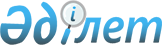 "1995 жылғы 23 желтоқсандағы Қазақстан Республикасы мен Ресей Федерациясы арасындағы Байқоныр қаласының мәртебесі және ондағы атқарушы өкімет органдарын құрудың тәртібі мен олардың мәртебесі туралы келісімге өзгеріс енгізу туралы хаттамаға қол қою туралы" Қазақстан Республикасы Президентінің 2014 жылғы 18 маусымдағы № 843 Жарлығына өзгерістер енгізу туралыҚазақстан Республикасы Президентінің 2016 жылғы 23 желтоқсандағы № 393 Жарлығы
      Қазақстан Республикасы      
      Президенті мен Үкіметі актілерінің
      жинағында жариялануға тиіс   
      Қазақстан Республикасының мемлекеттік басқару жүйесін реформалауға байланысты ҚАУЛЫ ЕТЕМІН:
      1. "1995 жылғы 23 желтоқсандағы Қазақстан Республикасы мен Ресей Федерациясы арасындағы Байқоңыр қаласының мәртебесі және ондағы атқарушы өкімет органдарын құрудың тәртібі мен олардың мәртебесі туралы келісімге өзгеріс енгізу туралы хаттамаға қол қою туралы" Қазақстан Республикасы Президентінің 2014 жылғы 18 маусымдағы № 843 Жарлығына (Қазақстан Республикасының ПҮАЖ-ы, 2014 ж., № 40-41, 375-құжат) мынадай өзгерістер енгізілсін:
      2-тармақ мынадай редакцияда жазылсын:
      "2. Қазақстан Республикасының Қорғаныс және аэроғарыш өнеркәсібі министрі Бейбіт Бәкірұлы Атамқұловқа 1995 жылғы 23 желтоқсандағы Қазақстан Республикасы мен Ресей Федерациясы арасындағы Байқоңыр қаласының мәртебесі және ондағы атқарушы өкімет органдарын құрудың тәртібі мен олардың мәртебесі туралы келісімге өзгеріс енгізу туралы хаттамаға қағидаттық сипаты жоқ өзгерістер мен толықтырулар енгізуге рұқсат бере отырып, Қазақстан Республикасының атынан қол қоюға өкілеттік берілсін.";
      жоғарыда аталған Жарлықпен мақұлданған 1995 жылғы 23 желтоқсандағы Қазақстан Республикасы мен Ресей Федерациясы арасындағы Байқоңыр қаласының мәртебесі және ондағы атқарушы өкімет органдарын құрудың тәртібі мен олардың мәртебесі туралы келісімге өзгеріс енгізу туралы хаттама жобасында:
      1-баптың үшінші абзацы мынадай редакцияда жазылсын:
      "3. "Байқоңыр" кешені жалға берілген кезеңде Байқоңыр қаласының аумағында Қазақстан Республикасының мынадай мемлекеттік органдары жұмыс істейді: сот, прокуратура, Қазақстан Республикасының Қорғаныс және аэроғарыш өнеркәсібі министрлігі Аэроғарыш комитетінің бөлімшесі, "Байқоңыр" кешеніндегі Қазақстан Республикасы Президентінің арнаулы өкілі, Қазақстан Республикасының Қаржы министрлігі Мемлекеттік мүлік және жекешелендіру комитетінің бөлімшесі, Қазақстан Республикасы Ұлттық Банкінің бөлімшесі, Қазақстан Республикасының Қаржы министрлігі Мемлекеттік кірістер комитетінің бөлімшесі (кеден ісі саласындағы функцияларды жүзеге асыруға қатысты бөлігінде), Қызылорда облысы Байқоңыр қаласының Қорғаныс істері жөніндегі бөлімі (бұрын болған әскери комиссариаттың функцияларымен), Қазақстан Республикасы ішкі істер органдарының бөлімшесі, Қазақстан Республикасының қоршаған ортаны қорғау саласындағы уәкілетті органының бөлімшесі, Қазақстан Республикасы Әділет министрлігінің бөлімшесі, Қызылорда облысының жергілікті атқарушы органының жердің пайдаланылуы мен қорғалуын бақылау жөніндегі уәкілетті органының өкілі, Қазақстан Республикасы Ұлттық қауіпсіздік комитетінің бөлімшесі, Қазақстан Республикасының Ұлттық қауіпсіздік комитеті Шекара қызметінің бөлімшесі, Қазақстан Республикасы Жоғарғы Сотының жанындағы Соттардың қызметін қамтамасыз ету департаментінің (Қазақстан Республикасы Жоғарғы Соты аппаратының) Қызылорда облысы бойынша Соттар әкімшісінің бөлімшесі, Қазақстан Республикасының Қаржы министрлігі Қазынашылық комитетінің бөлімшесі, Қазақстан Республикасының Ұлттық экономика министрлігі Статистика комитетінің бөлімшесі, Қармақшы аудандық жұмыспен қамту және әлеуметтік бағдарламалар бөлімінің Байқоңыр филиалы.".
      2. Осы Жарлық қол қойылған күнінен бастап қолданысқа енгізіледі.
					© 2012. Қазақстан Республикасы Әділет министрлігінің «Қазақстан Республикасының Заңнама және құқықтық ақпарат институты» ШЖҚ РМК
				
Қазақстан Республикасының
Президенті
Н.Назарбаев